Community Inclusion Forum 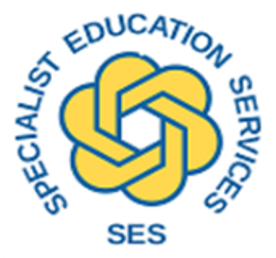 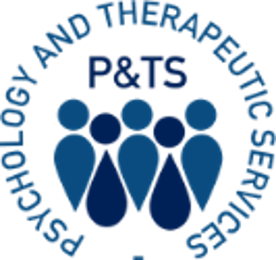 Agenda   Title of Meeting:Ipswich North and East Community Inclusion ForumIpswich North and East Community Inclusion ForumIpswich North and East Community Inclusion ForumDate:Thursday 27th June 2024Time:3:45pm arrivals and refreshments4pm-5:30pm main meetingPlace:Woodbridge Road Academy, 50 Russet Road, Ipswich, IP4 2EBWoodbridge Road Academy, 50 Russet Road, Ipswich, IP4 2EBWoodbridge Road Academy, 50 Russet Road, Ipswich, IP4 2EBChairs:Claire Mitchell, WSI & Kay Breton, P&TSClaire Mitchell, WSI & Kay Breton, P&TSClaire Mitchell, WSI & Kay Breton, P&TSMinutes:Claire MitchellClaire MitchellClaire MitchellGuests:Sian Ransom and Naomi ShentonSian Ransom and Naomi ShentonSian Ransom and Naomi ShentonPlease Bring:Resources used to support positive transitionResources used to support positive transitionResources used to support positive transitionPlease Read:Transition charter PDF sent separatelyTransition charter PDF sent separatelyTransition charter PDF sent separatelyPlease use this link to register https://forms.office.com/e/ahyBscYADKPlease use this link to register https://forms.office.com/e/ahyBscYADKPlease use this link to register https://forms.office.com/e/ahyBscYADKPlease use this link to register https://forms.office.com/e/ahyBscYADKTopic:Lead by:Duration:IntroductionsClaire Mitchell5 minsWoodbridge Road Academy TourSian Ransom15 minsWoodbridge Road – Our setting Naomi Shenton15 minsNetworking: - Sharing good transition practices – what has worked well this year and what would we like to change for next year. SES Resources that support transitionWhat your perfect transition would look like?Kay Breton – graphicSES teachers supporting discussion40 minutesLearning Disability Week - HighlightsClaire Allsop10 minsLocation, date and agenda items for next CIFClaire Michell5 mins